M. S. P. Mandal’s YASHWANTRAO CHAVAN COLLEGE AMBAJOGAI DIST. BEEDSTUDENT LIST 2021-2022M. S. P. Mandal’s YASHWANTRAO CHAVAN COLLEGE AMBAJOGAI DIST. BEEDSTUDENT LIST 2022-2023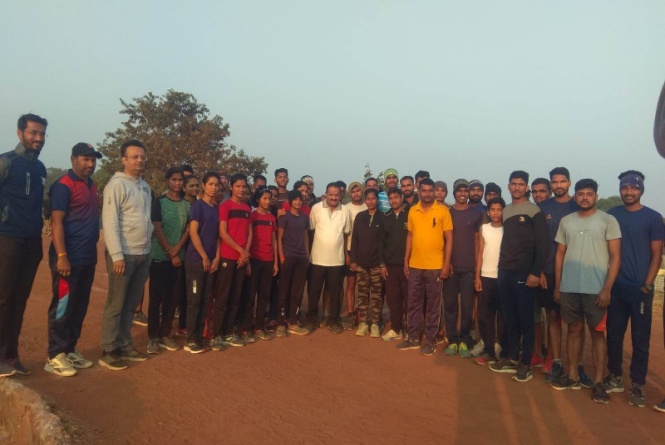 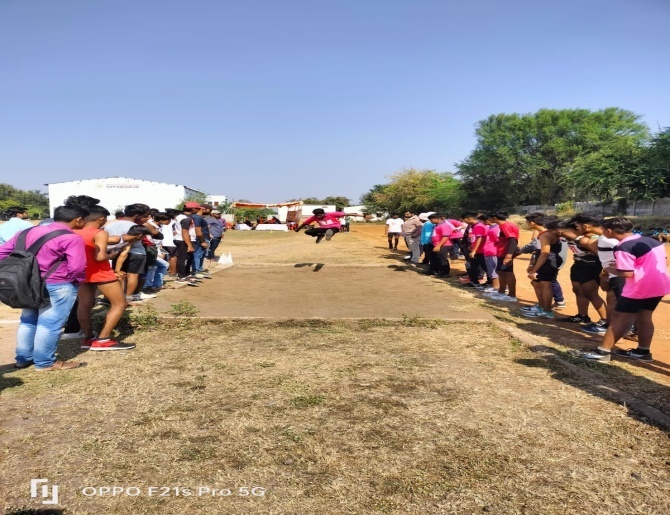 YASHWANT ACADEMY  Sr. No.Name Of The StudentsMobile No.01Gawali Shoheb Hamid801094179802Dhotre KAshinath Raju902117271803Navande Ganesh Virbhadra969908253104Birgad Parmeshwar Laxman883011233505Giri Omkar Kailas724973873506Sonwane Rohit Vishnu749903876307Kamble Ashok Balasaheb952909809208Nagargoje Vishal Angad883017693409Hargaonkar Sharad Karbari902205110210Deshmukh Tejas Kailas845919884411Shaikh Ayan Nisar Ahemad952954875212Jagdev Vaibhav Khandu721934345113Ku. Sable Sakshi Balaji913021093714Maske Sachin Bandu817781538715Maske Sumit Satish777583427416Maske Suraj Balasaheb735094028217Shaikh Mosin Khaled749917811818Ku. Salgar Archana Bhagwan992366371919Ghuge Aditya Vilas702094219620Ghuge Sangram Ramhari876730070121Ku. Shinde Mayuri Baliram906764164822Gawali Sohel Shabbir848586296023Regiwale Ali Kasim770997171424Ku. Shinde Mayuri Ramesh955273378725Ku. Choure Samiksha Sachin855198477826Pawar Ritesh Babasaheb911293904027Ku. Lokhande Namrata Ashok782082748028Ku. Lokhande Kiran Maroti927147744729Gawali Yasin Rehaman982221965130Sanap Umesh Navnath932268329231Pawar Vishal Narayan737899901932Maske Vishal Dayanand902105111833Khade Anil Baban8208125784YASHWANT ACADEMY  Sr. No.Name Of The StudentsMobile No.01Ku. Sable Sakshi Balaji913021093702Maske Sachin Bandu817781538703Maske Sumit Satish777583427404Maske Suraj Balasaheb735094028205Ku. Salgar Archana Bhagwan992366371906Ghuge Aditya Vilas702094219607Ghuge Sangram Ramhari876730070108Ku. Shinde Mayuri Baliram906764164809Gawali Sohel Shabbir848586296010Regiwale Ali Kasim770997171411Ku. Shinde Mayuri Ramesh955273378712Ku. Choure Samiksha Sachin855198477813Pawar Ritesh Babasaheb911293904014Ku. Lokhande Namrata Ashok782082748015Ku. Lokhande Kiran Maroti927147744716Gawali Yasin Rehaman982221965117Sanap Umesh Navnath932268329218Pawar Vishal Narayan737899901919Maske Vishal Dayanand902105111820Khade Anil Baban820812578421Dhotre KAshinath Raju902117271822Navande Ganesh Virbhadra969908253123Awad Swapanil Bhagwan8999576968